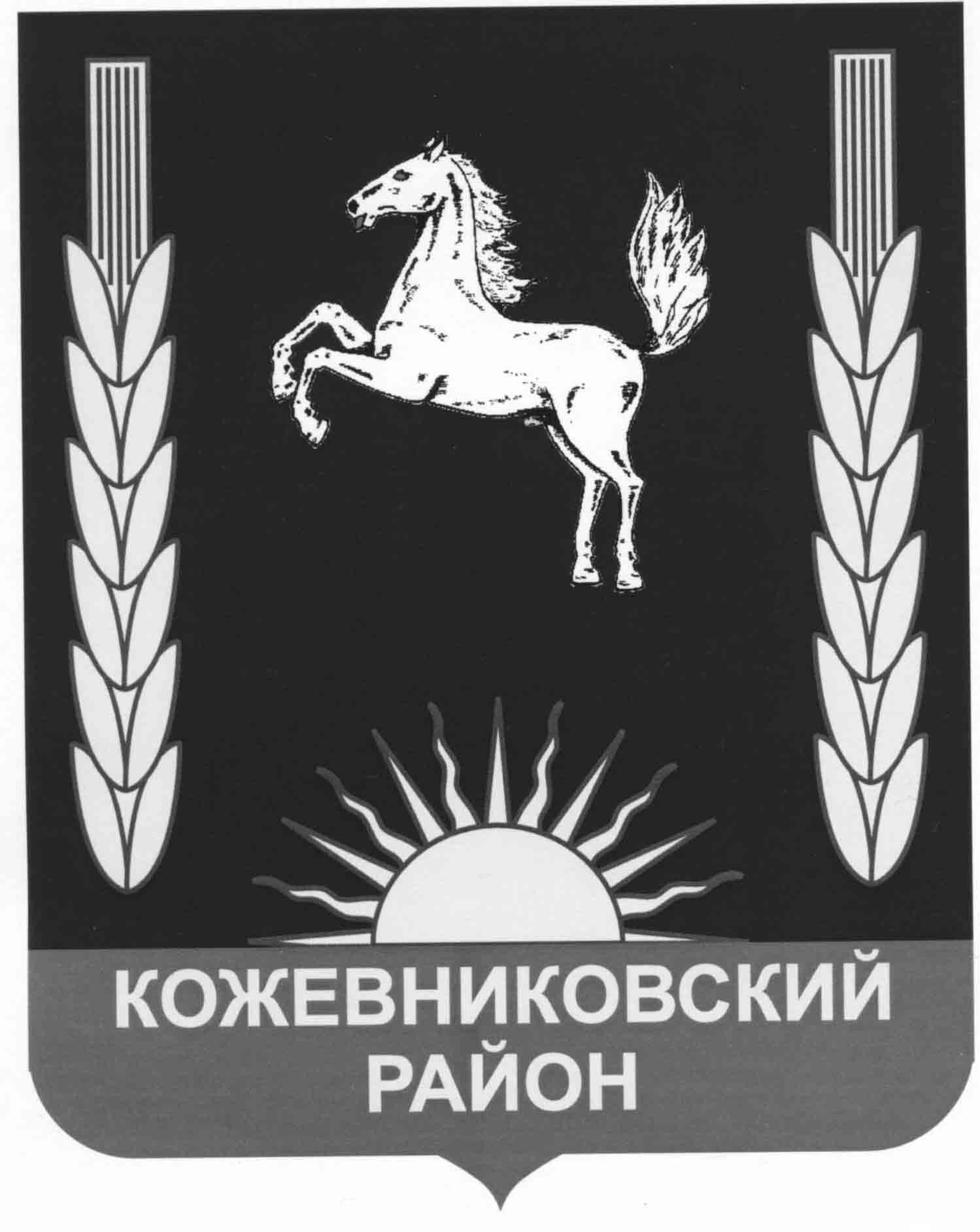 АДМИНИСТРАЦИЯ КОЖЕВНИКОВСКОГО РАЙОНАПОСТАНОВЛЕНИЕ30.12.2016                                                                                                                                                          №  723  с. Кожевниково       Кожевниковского района       Томской области         В целях повышения качества формирования муниципальных программ Кожевниковского районаПОСТАНОВЛЯЮ:1. Внести в постановление администрации Кожевниковского района от 12.07.2012г. №668 «Об утверждении Порядка принятия решений о разработке, формировании, реализации и оценки эффективности реализации муниципальных программ Кожевниковского района» следующие изменения:1.1.  Преамбулу в постановлении изложить в новой редакции:«В целях реализации Бюджетного кодекса Российской Федерации и обеспечения программно-целевого метода формирования бюджета муниципального образования Кожевниковский район». 1.2. Приложения 1,2 к постановлению изложить в новой редакции, согласно приложениям 1,2 к настоящему постановлению.1.3. Пункты 4,5постановления изложить в новой редакции:  «4.Постановление вступает в силу с  даты его опубликования в районной газете «Знамя труда».5.Контроль за исполнением настоящего постановления возложить на Первого заместителя Главы Кожевниковского района по социальной политике и стратегическому развитию Малолетко А.А.» 2. Настоящее постановление вступает в силу с даты его опубликования в районной газете «Знамя труда».3. Опубликовать настоящее постановление на официальном сайте органов местного самоуправления Кожевниковского района в информационно-телекоммуникационной сети «Интернет».         4.  Контроль за выполнением постановления возложить на первого заместителя Главы района А.А. Малолетко.Глава района   	               А.М. ЕмельяновПриложение 1к постановлениюАдминистрации Кожевниковского районаот 30.12.2016г. N 723ПОРЯДОКпринятия решения о разработке, формировании, реализации и оценки эффективности реализации муниципальных программ Кожевниковского района1. ОБЩИЕ ПОЛОЖЕНИЯ1. Настоящий Порядок определяет правила принятия решения о разработке, формировании, реализации муниципальных программ Кожевниковского района (далее-Порядок) и оценки эффективности их реализации, а также контроля за их выполнением.2.  Основные понятия, используемые в настоящем Порядке:Муниципальная программа Кожевниковского района (далее - МП) - документ стратегического планирования, содержащий комплекс планируемых мероприятий, взаимоувязанных по задачам, срокам осуществления, исполнителям и ресурсам и обеспечивающих наиболее эффективное достижение целей и решение задач социально-экономического развития Кожевниковского района. Подпрограмма муниципальной программы (далее – подпрограмма) включает комплекс взаимоувязанных по целям, срокам и ресурсам мероприятий, направленных на решение отдельных целей и задач в рамках муниципальной программы.Инициатор разработки МП - Администрация Кожевниковского района, структурное подразделение Администрации Кожевниковского района, орган Администрации Кожевниковского района, формирующие предложение о разработке МП.Заказчик МП - Администрация Кожевниковского района, структурное подразделение Администрации Кожевниковского района, орган Администрации Кожевниковского района, являющийся главным распорядителем средств бюджета муниципального образования Кожевниковский район, который организует разработку МП, осуществляет в установленном порядке финансирование мероприятий МП и контроль за выполнением программных мероприятий.Разработчик МП - Администрация Кожевниковского района, структурное подразделение Администрации Кожевниковского района, орган Администрации Кожевниковского района, муниципальные учреждения Кожевниковского района, определенные в правовом акте Администрации Кожевниковского района о разработке МП, либо лицо, с которым Заказчиком МП в установленном порядке заключен договор о разработке МП, непосредственно осуществляющее разработку проекта МП. Разработчиком МП может выступить Заказчик МП.Исполнители МП - Администрация Кожевниковского района, структурные подразделения Администрации Кожевниковского района, органы Администрации Кожевниковского района, муниципальные учреждения Кожевниковского района, органы местного самоуправления поселений Кожевниковского района (по согласованию), иные органы и организации (по согласованию), участвующие в реализации мероприятий МП.Куратор МП - заместитель главы Кожевниковского района по соответствующему направлению деятельности, руководитель структурного подразделения Администрации Кожевниковского района, руководитель органа Администрации Кожевниковского района, на которого возложены функции по общей организации исполнения программы.3. МП разрабатывается и утверждается на срок не менее трех лет.4. Исходя из масштабности и сложности решаемых приоритетных задач социально-экономического развития Кожевниковского района и необходимости рациональной организации их решения МП может включать в себя несколько подпрограмм, направленных на решение конкретных задач МП. Подпрограмма МП должна соответствовать целям МП, срокам и этапам реализации МП, а также способствовать достижению значений целевых показателей МП.5. Основные принципы разработки МП:5.1. применение единых требований к разработке, принятию и реализации МП;5.2. соответствие целей и задач принимаемых МП прогнозам и приоритетам социально-экономического развития Кожевниковского района;5.3. обоснованность по ресурсам, в том числе по источникам финансирования, исполнителям и срокам осуществления комплекса мероприятий, составляющих МП;5.4. соответствие расходов на реализацию программы финансовым возможностям местного бюджета в течение всего срока ее действия.6. Этапы разработки и реализации МП:6.1. принятие решения о разработке МП;6.2. формирование МП;6.3. реализация МП, мониторинг и контроль за реализацией мероприятий МП.7. МП могут входить, сохраняя свой статус, в состав государственных программ Российской Федерации и Томской области, в осуществлении которых участвует муниципальное образование Кожевниковский район.8. Расходы инвестиционного характера, финансируемые за счет средств местного бюджета, подлежат включению в МП в обязательном порядке.2. ПРИНЯТИЕ РЕШЕНИЯ О РАЗРАБОТКЕ МП9. Инициатор разработки МП в ходе подготовки предложения о разработке МП осуществляет сбор и рассмотрение инициативных предложений от органов местного самоуправления Кожевниковского района, представителей общественности, депутатов Думы Кожевниковского района.По итогам рассмотрения инициативных предложений инициатор разработки МП формирует предложение о разработке МП и направляет его в Отдел экономического анализа и прогнозирования Администрации Кожевниковского района (далее - Отдел ЭАиП) для проведения экспертизы в срок до 01 августа текущего года.10. Предложение о разработке МП включает в себя:10.1. Наименование МП.10.2. Изложение сути одной или нескольких приоритетных задач, направленных на достижение стратегических целей социально-экономического развития Кожевниковского района, для решения которых предлагается разработать МП.10.3. Определение целей и задач МП. Формулировка целей МП не может дублировать формулировки целей, указанных в стратегических документах Томской области и Кожевниковского района.10.4. Определение периода действия и при необходимости основных этапов реализации МП.10.5. Укрупненный перечень основных программных мероприятий для включения в МП.10.6. Определение потребности в ресурсах в разрезе объемов и источников финансирования МП на весь период реализации МП в разбивке по годам, в том числе для разработки проекта МП, указание механизма привлечения средств федерального, областного бюджетов и внебюджетных источников.10.7. Определение заказчика МП.10.8. Определение куратора МП.11. Отдел ЭАиП проводит экспертизу поступившего предложения о разработке МП на предмет:соответствия настоящему Порядку;наличия иных механизмов, в рамках которых возможна реализация программных мероприятий (иные программы, основная деятельность органов местного самоуправления Кожевниковского района, муниципальных учреждений Кожевниковского района).Для подготовки заключения Отдел ЭАиП вправе создавать экспертные группы с привлечением специалистов отделов Администрации Кожевниковского района, структурных подразделений Администрации Кожевниковского района, органов Администрации Кожевниковского района, муниципальных учреждений Кожевниковского района, администрации поселений (по согласованию), работников иных организаций, специализирующихся на рассматриваемой проблеме (по согласованию).12. По результатам экспертизы Отдел ЭАиП готовит письменное заключение и направляет его инициатору не позднее 7 дней с момента поступления предложения о разработке МП.13. Бюджетная комиссия по составлению проекта местного бюджета муниципального образования Кожевниковский район на очередной финансовый год (далее – Бюджетная комиссия) рассматривает перечни предложений о разработке МП Заказчиков МП и, исходя из целей и задач социально-экономического развития Кожевниковского района, принимает решение о разработке МП и об определении общего объема бюджетных ассигнований, выделяемых из местного бюджета на очередной финансовый год на реализацию принимаемых МП. 14. После принятия решения о разработке МП Заказчик МП готовит и направляет на утверждение Главе Кожевниковского района проект муниципального правового акта Администрации Кожевниковского района о разработке МП, который должен содержать:- наименование МП;- цель МП;- предполагаемые источники финансирования МП;- срок реализации МП;- наименование Заказчика МП и Разработчика МП;- фамилию, имя, отчество, должность куратора МП;- фамилию, имя, отчество ответственного исполнителя МП (должностное лицо Администрации Кожевниковского района);- срок разработки и утверждения МП (не позднее 01 ноября года, предшествующего году начала реализации МП).3. ФОРМИРОВАНИЕ МП15. После принятия решения о разработке МП Заказчик МП осуществляет разработку проекта МП в соответствии с требованиями, изложенными в пунктах 16 - 17.16. МП состоит из следующих основных частей:паспорт муниципальной программы Кожевниковского района по форме согласно приложению N 1 к настоящему Порядку;введение;главы МП;приложения к МП.В паспорте МП объем бюджетных ассигнований указывается в тысячах рублей с точностью до одного знака после запятой.Во введении определяется сфера действия МП, основные понятия и сокращения, используемые в МП.В состав первой главы «Приоритетные задачи социально-экономического развития Кожевниковского района, на решение которых направлена МП (подпрограмма МП)» включаются стратегическая цель, приоритетные задачи социально-экономического развития Кожевниковского района, на решение которых направлена МП (подпрограмма МП), анализ текущего положения Кожевниковского района в соответствующей сфере с указанием динамики целевых показателей (статистической и иной отчетности) за предшествующие три года, изложение сути одной или нескольких приоритетных задач, решить которые предполагается реализацией мероприятий МП (подпрограммы), с учетом их значимости и актуальности для Кожевниковского района, включая анализ причин их возникновения, возможные варианты развития ситуации и пути решения, обоснование невозможности решения приоритетных задач в рамках действующих механизмов.В состав второй главы "Цель, задачи, целевые показатели МП (подпрограммы МП)" включается стратегическая цель социально-экономического развития Кожевниковского района, на которую направлена реализация МП, характеристика цели, задач МП (подпрограммы МП), а также сведения об источниках информации по показателям цели и задач МП (подпрограмм МП) и методике их расчета. Сводная информация целевых показателей оформляется по форме согласно приложению N 2 к настоящему Порядку.Цель (задача) МП должна обладать следующими свойствами:специфичность (соответствие сфере реализации муниципальной программы);конкретность (формулировки должны быть четкими, не допускающими произвольного или неоднозначного толкования);измеримость (достижение цели (задачи) можно проверить путем оценки с использованием показателей цели (задачи);достижимость (цель (задача) должна быть достижима за период реализации МП);релевантность (цель (задача) должна соответствовать показателям цели и задач МП).Формулировка цели (задачи) должна быть краткой и ясной, не должна содержать специальных терминов, указаний на иные цели, задачи и результаты, которые являются следствием достижения самой цели, а также описания путей, средств или методов ее достижения.Достижение цели обеспечивается решением задач МП. Сформулированные задачи должны быть необходимы и достаточны для достижения соответствующей цели.При постановке цели и задач необходимо обеспечить возможность проверки и подтверждения их достижения или решения. Для этого необходимо сформировать показатели, характеризующие достижение цели, и показатели, характеризующие решение задач. Предлагаемые показатели должны являться количественной характеристикой результата достижения цели (решения задачи) МП. Систему показателей следует выстраивать таким образом, чтобы к каждой задаче МП (подпрограммы МП) был сформирован как минимум один индикатор, характеризующий ее решение.В качестве наименования показателя используется лаконичное и понятное наименование, отражающее основную суть наблюдаемого явления.Единица измерения показателя выбирается из общероссийского классификатора единиц измерения (ОКЕИ).Показатели цели и задач МП устанавливаются на основе:показателей, используемых для оценки эффективности деятельности органов местного самоуправления городских округов и муниципальных районов, установленных в соответствии с Указом Президента Российской Федерации от 28.04.2008 N 607;показателей, установленных в Стратегии социально-экономического развития Томской области до 2030 года;показателей, установленных в Стратегии социально-экономического развития Кожевниковского района до 2025 года;показателей среднесрочного прогноза социально-экономического развития Кожевниковского района;показателей государственной программы Российской Федерации, государственной программы Томской области в соответствующей сфере социально-экономического развития.Показатели цели и задач, используемые в МП, должны соответствовать следующим критериям:- адекватность - показатель должен характеризовать степень достижения цели и решения задач МП (подпрограммы МП) или выполнения мероприятия МП (подпрограммы МП);- точность - погрешности измерения значений показателя не должны приводить к искаженному представлению о результатах реализации МП (подпрограммы МП);- объективность - используемые показатели должны объективно отражать результаты реализации МП. Не допускается использование показателей, улучшение отчетных значений которых возможно при ухудшении реального положения дел в сфере реализации МП;- однозначность - определение показателя должно обеспечивать единое понимание существа измеряемой характеристики как специалистами, так и конечными потребителями услуг, для чего следует избегать излишне сложных показателей и показателей, не имеющих четкого, общепринятого определения и единиц измерения;- экономичность - получение отчетных значений показателей должно производиться с минимально возможными затратами, применяемые показатели должны в максимальной степени основываться на уже существующем механизме сбора информации;- своевременность и регулярность - показатели должны быть сформулированы таким образом, чтобы их отчетные значения могли поступать со строго определенной периодичностью (не реже 1 раза в год) и с незначительным временным интервалом между моментом сбора информации и сроком ее использования.Третья глава "Перечень мероприятий МП (подпрограммы МП)" оформляется по форме согласно приложению N 3 к настоящему Порядку. Набор мероприятий должен быть необходимым и достаточным для достижения целей и решения задач МП (подпрограммы МП).В состав четвертой главы "Механизмы реализации и управления МП (подпрограммы), включая ресурсное обеспечение" включаются:комплекс организационных мер, обеспечивающих реализацию программных мероприятий, включая организационно-функциональную структуру межведомственного и (или) межтерриториального управления реализацией программных мероприятий;общий объем финансирования МП (подпрограммы МП) в разрезе источников финансирования и по годам реализации, устанавливаемый в ценах соответствующих лет;условия и порядок софинансирования МП из федерального бюджета, областного бюджета и внебюджетных источников.В состав пятой главы "Контроль и мониторинг реализации МП (подпрограммы)" включаются:порядок предоставления исполнителями МП Заказчику МП информации о ходе выполнения программных мероприятий;порядок осуществления контроля и мониторинга за ходом реализации МП (подпрограммы МП) Заказчиком МП.В состав шестой главы "Оценка рисков в ходе реализации МП (подпрограммы МП)" включаются:перечень рисков (возможных ситуаций, оказывающих непосредственное влияние на негативную динамику показателей МП, реализация которых не может быть предусмотрена в процессе разработки МП);перечень мероприятий, выполнение которых потребуется для предотвращения рисков или их негативного влияния на динамику показателей МП.17. Планирование бюджетных ассигнований на реализацию МП в очередном финансовом году осуществляется в соответствии с нормативными правовыми актами, регулирующими порядок составления проекта местного бюджета муниципального образования Кожевниковский район на очередной финансовый год.18. В случае если законодательством Российской Федерации, Томской области, в том числе правилами предоставления и распределения субсидий из федерального и (или) областного бюджетов местным бюджетам, установлены иные требования к содержанию проекта МП, то проект МП оформляется в соответствии с требованиями федерального и (или) областного законодательства.19. В целях обеспечения открытости и доступности информации, Заказчик МП размещает на официальном сайте Администрации Кожевниковского района в информационно-телекоммуникационной сети «Интернет» в разделе «Обсуждение проектов нормативных актов» рубрики «Открытый муниципалитет» разработанный проект МП для общественного обсуждения. Замечания и предложения к проекту МП направляются Заказчику МП. Срок начала и окончания общественного обсуждения проектов документа определяется разработчиком, при этом общая продолжительность их проведения не может быть менее  15 рабочих дней и более 35 рабочих дней со дня его размещения.20. Проект МП, доработанный Заказчиком МП с учетом поступивших в ходе общественного обсуждения замечаний и предложений, одновременно с проектом постановления Администрации Кожевниковского района об утверждении МП направляется Заказчиком МП на согласование в Отдел ЭАиП с сопроводительным письмом и прилагаемыми экономическими обоснованиями, документами (нормативными правовыми актами), подтверждающими финансирование программы за счет средств федерального бюджета, бюджета Томской области (в электронном и печатном видах).21. Отдел ЭАиП в 10-дневный срок с момента поступления проекта МП готовит заключение и направляет его с предложениями Заказчику МП. Анализ проекта программы предусматривает оценку на соответствие следующим критериям:соответствие проблемы, решаемой программным методом, основным направлениям Стратегии социально-экономического развития Кожевниковского района;взаимосвязанность программных мероприятий;прогнозные конечные результаты реализации программы и ее влияние на социально-экономическое (экологическое) развитие района.22. Заказчик МП на основании положительного заключения Отдела СЭР  согласовывает проект МП в порядке, установленной Инструкцией по делу производству в Администрации Кожевниковского района,  утвержденным Главой  Кожевниковского района от 16.03.2015г.23. МП, реализация которой планируется начиная с очередного финансового года, утверждается постановлением Администрации Кожевниковского района не позднее 1 ноября текущего года.24. Заказчик МП размещает МП на официальном сайте муниципального образования Кожевниковский район в течение трех рабочих дней после ее утверждения.4. ПОРЯДОК ФИНАНСИРОВАНИЯ МУНИЦИПАЛЬНЫХ ПРОГРАММ27. Объем бюджетных ассигнований на реализацию МП утверждается решением Думы Кожевниковского района о местном бюджете муниципального образования Кожевниковский район на очередной финансовый год.Муниципальные программы подлежат приведению в соответствие с решением о бюджете не позднее трех месяцев со дня вступления его в силу.При изменении объемов ассигнований на реализацию МП, утвержденных решением Думы Кожевниковского района о местном бюджете муниципального образования Кожевниковский район на очередной финансовый год, при необходимости, производится корректировка значений показателей целей и задач, показателей результата мероприятий МП.28. Для включения МП в сводный перечень МП на очередной финансовый год Заказчик МП с учетом хода реализации МП в текущем году уточняет объем средств, необходимый для финансирования МП в очередном финансовом году, и представляет в Отдел ЭАиП бюджетную заявку по МП, предлагаемой к финансированию в очередном финансовом году (согласно  приложению № 5 к настоящему Порядку). Срок предоставления бюджетных заявок в Отдел ЭАиП до 1 сентября текущего года.29. В целях формирования бюджета муниципального образования Кожевниковский район на очередной финансовый год Отдел ЭАиП на основании поступивших от Заказчиков МП бюджетных заявок уточняет и представляет в срок до 15 сентября текущего года в Управление финансов Администрации Кожевниковского района сводную бюджетную заявку по финансированию МП на очередной финансовый год для рассмотрения на Бюджетной комиссии.30. Формирование сводного перечня МП по рейтингу (согласно приложению N 4 к настоящему Порядку) и проведение оценки эффективности реализации МП (в соответствии с приложением N 6 к настоящему Порядку) производятся Отделом ЭАиП.31. С учетом сформированного Отделом ЭАиП сводного перечня МП Бюджетная комиссия принимает решение о включении утвержденных МП в проект бюджета муниципального образования Кожевниковский район на очередной финансовый год либо о не включении утвержденных МП в проект бюджета муниципального образования Кожевниковский район.32. Реализация МП осуществляется Заказчиком МП и исполнителями МП в течение периода, на который она разработана, путем выполнения предусмотренных мероприятий.33. Информацию о действующих и разрабатываемых государственных программах Российской Федерации и Томской области отделы Администрации Кожевниковского района получают от отраслевых Департаментов Администрации Томской области с целью участия муниципального образования Кожевниковский район в данных государственных программах.34. Администрация Кожевниковского района, структурные подразделения Администрации Кожевниковского района, органы Администрации Кожевниковского района, муниципальные учреждения Кожевниковского района, руководствуясь действующим законодательством и муниципальными правовыми актами, организуют разработку проектов МП, подготовку и оформление документов, необходимых для участия муниципального образования Кожевниковский район в реализации государственных программ Томской области и (или) государственных программ Российской Федерации, и направляют в установленном порядке подготовленные соответствующим образом материалы и документы в уполномоченные органы исполнительной власти Томской области (структурные подразделения Администрации Томской области) для участия муниципального образования Кожевниковский район в областных и (или) федеральных государственных программах.Из общих расходов на реализацию муниципальной программы выделяются расходы, связанные с осуществлением капитальных вложений в объекты капитального строительства муниципальной собственности и (или) приобретением объектов недвижимого имущества в муниципальную собственность (по годам реализации и источникам финансирования). При включении в муниципальную программу мероприятий, предусматривающих предоставление бюджетных инвестиций (субсидий) на указанные цели, следует руководствоваться Правилами осуществления капитальных вложений в объекты муниципальной  собственности Кожевниковского района за счет средств районного бюджета, утвержденными постановлением Администрации Кожевниковского района от 16.04.2014 №229 и Правилами принятия решений о предоставлении субсидии из районного бюджета на осуществление капитальных вложений в объекты капитального строительства муниципальной собственности Кожевниковского района и приобретение объектов недвижимого имущества в муниципальную собственность Кожевниковского района, утвержденными постановлением Администрации Кожевниковского района от16.04.2014 №230.  5. МОНИТОРИНГ И КОНТРОЛЬ ЗА РЕАЛИЗАЦИЕЙ МЕРОПРИЯТИЙ МП35. Общий контроль за реализацией МП возлагается на куратора МП. Текущий контроль за реализацией МП (подпрограмм МП), ответственность за своевременную и качественную реализацию мероприятий МП, в том числе осуществляемых за счет иных источников (внебюджетные средства, средства федерального и областного бюджетов), возлагаются на Заказчика МП (подпрограммы МП), исполнителей МП.36. Заказчик МП назначает конкретное должностное лицо, ответственное за выполнение программы, за подготовку и представление в Отдел ЭАиП информации о действующих, разрабатываемых и (или) находящихся в стадии утверждения МП, а также за ежегодное представление отчета о ходе реализации МП.37. Для обеспечения мониторинга и анализа хода реализации МП Заказчик МП представляет в Отдел ЭАиП:отчет о выполнении мероприятий МП за год по форме согласно приложению N 7 к настоящему Порядку не позднее 15 февраля года, следующего за отчетным;отчет о результатах реализации МП за год по форме согласно приложению N 8 к настоящему Порядку не позднее 15 февраля года, следующего за отчетным, с пояснительной запиской, которая должна содержать следующую информацию:о выполнении программных мероприятий;о причинах невыполнения (при наличии) и несвоевременного выполнения мероприятий и мерах, принимаемых по устранению выявленных отклонений при реализации программы;о достижении целевых индикаторов (показателей);о результативности программы, оценке степени выполнения задач.38. На основании годовой отчетности Отдел ЭАиП формирует сводный годовой доклад о ходе реализации и оценке эффективности МП и представляет его на бумажном носителе Главе Кожевниковского района (копия - в Управление финансов Администрации Кожевниковского района) до 10 апреля года, следующего за отчетным.Сводный годовой доклад о ходе реализации и оценке эффективности МП содержит:а) сведения об основных результатах реализации МП за отчетный период;б) сведения о степени соответствия установленных и достигнутых целевых индикаторов и показателей МП за отчетный год;в) сведения о выполнении расходных обязательств муниципального образования  Кожевниковский район, связанных с реализацией МП;г) при необходимости - предложения об изменении форм и методов управления реализацией МП, о сокращении (увеличении) финансирования и (или) досрочном прекращении отдельных мероприятий или МП в целом.Сводный годовой доклад о ходе реализации и оценке эффективности МП рассматривается на заседании Думы Кожевниковского района.Сводный годовой доклад о ходе реализации и оценке эффективности МП подлежит размещению на официальном сайте Администрации Кожевниковского района в информационно-телекоммуникационной сети «Интернет».40. В случае непредставления Заказчиком МП отчетности в надлежащей форме и в сроки, предусмотренные пунктом 37 настоящего Порядка, Отдел ЭАиП направляет на рассмотрение Главе Кожевниковского района предложения:о принятии в установленном порядке мер к куратору МП, ответственному за общую организацию по реализации программы;об изменении форм и методов управления реализацией программы;о досрочном прекращении реализации программы.ВНЕСЕНИЕ ИЗМЕНЕНИЙ В МП40. Внесение изменений в МП, в том числе в части корректировки целей, задач, сроков реализации, перечня мероприятий МП, финансового обеспечения выполнения мероприятий МП, досрочного прекращения МП, осуществляется аналогично порядку формирования МП (с приложением пояснительной записки, отражающей причины изменений и их влияние на показатели эффективности реализации программы), путем принятия соответствующего постановления Администрации Кожевниковского района, проект которого готовит Заказчик МП.41. В случае изменения ассигнований на реализацию МП решением Думы Кожевниковского района о бюджете Заказчик МП обеспечивает внесение изменений в соответствующие МП не позднее трех месяцев со дня вступления его в силу. В случае если произведено увеличение ассигнований на реализацию МП или перераспределение ассигнований между мероприятиями МП, Заказчик МП обеспечивает внесение соответствующих изменений в МП до осуществления финансирования расходов на данное мероприятие (согласно внесенным изменениям) в рамках МП.В случае, когда сумма запланированных бюджетных ассигнований в рамках МП отличается от фактических расходов, произведенных в рамках МП, по окончании финансового года в соответствующую МП вносятся изменения в соответствии с фактически произведенными расходами.В случае, когда МП заканчивает свое действие, в МП вносятся изменения в соответствии с фактически произведенными расходами до окончания последнего года реализации МП.Изменение годовых объемов финансирования по инициативе Заказчика МП осуществляется путем предоставления Заказчиком МП в Управление финансов Администрации Кожевниковского района соответствующего ходатайства для включения в проект решения Думы Кожевниковского района об уточнении бюджета на текущий финансовый год.42. Управляющий делами Администрации Кожевниковского района в течение 3 дней со дня утверждения муниципальной программы или внесения в неё изменений направляет в Отдел ЭАиП, с учетом требований законодательства Российской Федерации о государственной, коммерческой, служебной и иной охраняемой законом тайне, в электронном виде на адрес электронной почты kogeko@tomsk.gov.ru:- скан-копию нормативно-правового акта, утвердившего муниципальную программу или внесение изменений в муниципальную программу;- утвержденную муниципальную программу или действующую редакцию муниципальной программы.43. Отдел ЭАиП, в целях государственной регистрации документа стратегического планирования (муниципальной программы), в соответствии с требованиями к форме уведомления об утверждении (одобрении) документа стратегического планирования или внесении в него изменений, порядком ее заполнения и представления, утверждёнными приказом Министерства экономического развития Российской Федерации от 11.11.2015 №831, в течение 7 дней со дня утверждения муниципальной программы или внесения в неё изменений направляет уведомление о её утверждении или внесении в неё изменений в федеральный орган государственной власти, уполномоченный на ведение федерального государственного реестра документов стратегического планирования.Приложение N 1к Порядкупринятия решений о разработке муниципальных программКожевниковского района и их формирования и реализацииПАСПОРТмуниципальной программы Кожевниковского районаПриложение N 2к Порядкупринятия решений о разработке муниципальных программКожевниковского района и их формирования и реализацииСистема целевых показателей (индикаторов),муниципальной программы--------------------------------<*> - графа заполняется в случае, если источником информации по показателям цели и задач МП (подпрограмм МП) не являются данные Федеральной службы государственной статистики.Приложение N 3к Порядкупринятия решений о разработке муниципальных программКожевниковского района и их формирования и реализацииПЕРЕЧЕНЬмероприятий муниципальной программы______________________________________________наименование МППримечание: <*> - указывается количественно измеримый результат, характеризующий реализацию мероприятия МП.Приложение N 4к Порядкупринятия решений о разработке муниципальных программКожевниковского района и их формирования и реализацииСВОДНЫЙ ПЕРЕЧЕНЬмуниципальных программ Кожевниковского района, ранжированныхпо рейтингу эффективности реализации,на 20___ годПриложение N 5к Порядкупринятия решений о разработке муниципальных программКожевниковского района и их формирования и реализацииБЮДЖЕТНАЯ ЗАЯВКАна финансирование муниципальной программына ___________ год"_______________________________________________"(наименование МП)_______________________________________________(когда и каким нормативным актом утверждена)    --------------------------------    <*>  указывается  уровень  обязательного  софинансирования  из  средствфедерального,   областного,  местного  бюджетов  Куратор МП ______________ ____________________ ________________              подпись     (расшифровка подписи)     датаИсполнитель ______________ ____________________ ________________              подпись     (расшифровка подписи)     датаПриложение N 6к Порядкупринятия решений о разработке муниципальных программКожевниковского района и их формирования и реализацииПОРЯДОКПРОВЕДЕНИЯ И КРИТЕРИИ ОЦЕНКИ ЭФФЕКТИВНОСТИ РЕАЛИЗАЦИИМУНИЦИПАЛЬНЫХ ПРОГРАММ КОЖЕВНИКОВСКОГО РАЙОНА1. Настоящий Порядок устанавливает правила проведения оценки эффективности реализации муниципальных программ Кожевниковского района (далее - МП), осуществляемой на основе мониторинга реализации МП.2. Оценка эффективности реализации МП проводится отделом экономического анализа и прогнозирования Администрации Кожевниковского района (далее - Отдел ЭАиП) на основе информации, представленной заказчиком МП в составе годового отчета.3. Рейтинг эффективности реализации МП  рассчитывается в соответствии с критериями оценки эффективности реализации МП, указанными в таблице N 1 к настоящему Порядку, по формуле:R = SUM (Yi x Bi), где:R - рейтинг эффективности реализации;Yi - весовой коэффициент i-го критерия оценки эффективности реализации МП;Bi - балльная оценка, присвоенная МП по i-му критерию оценки эффективности реализации МП.4. МП признается имеющей высокую эффективность при R > 7,5; достаточную эффективность - при 7,5 >= R >= 4; низкую эффективность - при R < 4.5. По итогам проведения оценки эффективности реализации МП  Отдел ЭАиП представляет в Управление финансов Администрации Кожевниковского района для рассмотрения на Бюджетной комиссии до 15 сентября текущего года:ранжированный перечень проектов МП для принятия решения об определении общего объема бюджетных ассигнований на реализацию принимаемых МП;перечень МП с предложением о продолжении их реализации с сохранением установленного объема бюджетных ассигнований за счет средств местного бюджета (в случае высокой эффективности реализации МП);перечень МП с предложением об изменении установленного объема бюджетных ассигнований на реализацию МП за счет средств местного бюджета начиная с очередного финансового года (в случае достаточной эффективности реализации МП);перечень МП с предложением о приостановлении или досрочном прекращении их реализации (в случае низкой эффективности реализации МП).6. Основаниями для подготовки Отделом ЭАиП предложений об изменении (сокращении) установленного объема бюджетных ассигнований на реализацию МП за счет средств местного бюджета начиная с очередного финансового года, приостановлении, а также досрочном прекращении реализации МП, помимо рейтинга эффективности МП, являются:1) нарушения заказчиком (координатором) МП заявленных параметров реализации МП, в том числе:недостижение установленных целевых показателей, показателей эффективности реализации МП;недофинансирование МП из федерального, областного бюджетов и внебюджетных источников;несогласованное изменение основных технических и экономических параметров инвестиционных проектов;необоснованное увеличение стоимости инвестиционных проектов более чем на десять процентов от запланированной суммы;невыполнение мероприятий МП либо необоснованное увеличение сроков реализации мероприятий МП;непредставление отчетности в установленные сроки;2) ограниченность средств местного бюджета на очередной финансовый год.7. Заказчик МП в порядке, установленном нормативными правовыми актами Кожевниковского района, осуществляет:внесение изменений в МП в случае принятия решения об изменении установленного объема бюджетных ассигнований на реализацию МП за счет средств местного бюджета начиная с очередного финансового года;подготовку нормативного правового акта о признании утратившим силу постановления Кожевниковского района об утверждении МП в случае принятия решения о досрочном прекращении реализации МП.8. Сводные результаты оценки эффективности реализации МП включаются в состав сводного годового доклада о ходе реализации и об оценке эффективности МП.Таблица N 1Критерии оценки эффективности реализации МППриложение N 7к Порядкупринятия решений о разработке муниципальных программКожевниковского района и их формирования и реализацииФормаГодовой отчет о выполнении мероприятиймуниципальной программы___________________________________________________(название программы)за ____________ 20__ года(год)    --------------------------------    <*>   -   указываются   показатели   мероприятий,   предусмотренные   вутвержденной   МП,   в  количественном  выражении  (техническая  готовностьобъектов  строительства,  реконструкции,  капитального  ремонта, количествоприобретенного  (установленного)  оборудования, технических и иных средств,проведенных семинаров, акций, количество участников мероприятий и т.п.);    <**> - графа "Примечание" обязательно заполняется по  мероприятиям,  покоторым  имеется  отставание  от  запланированных  сроков финансирования, суказанием причин отставания.Куратор МП ______________ _____________________ ________________              подпись     (расшифровка подписи)        датаИсполнитель _____________ _____________________ ________________              подпись     (расшифровка подписи)        датаПриложение N 8к Порядкупринятия решений о разработке муниципальных программКожевниковского района и их формирования и реализацииГодовой отчет по состоянию на 1 января 20___ годао результатах реализации муниципальной программы Кожевниковского района___________________________________________________________________(Наименование МП)___________________________________________________________________(Заказчик МП)Наименование  стратегической  цели   развития   Кожевниковского   района   всоответствии с Программой социально-экономического развития  Кожевниковскогорайона на среднесрочный период:______________________________________________________________________________________________________________________________________________________Наименование цели Программы: ______________________________________________    --------------------------------    Примечание   <*>   -   наименование  и  плановые  значения  показателейуказываются в соответствии с утвержденной МП.Куратор МП ______________ _____________________ ______________                                   подпись     (расшифровка подписи)      датаИсполнитель ______________ _____________________ ______________                                   подпись     (расшифровка подписи)      датаПриложение №2 к Постановлению Администрации Кожевниковского района от 28.12.2016г. №709 Графикрассмотрения, утверждения и отчетности муниципальных  программО внесении изменений в постановление Администрации Кожевниковского района от 12.07.2012г. №668 «Об утверждении Порядка принятия решений о разработке, формировании, реализации и оценки эффективности реализации муниципальных программ Кожевниковского района»Первый заместитель Главы района _______________ А.А. Малолетко_______________ 2016 г.       Акулова Е.Г. (244)22568Начальник отдела правовой и кадровой работы _______________ М.В. Пономаренко_______________ 2016 г.       Начальник управления финансовАдминистрации района______________ О.Л. Вильт___________ 2016 г.Для рассылки:Отдел муниципального хозяйства;Отдел образования;Отдел по культуре, молодежной политике и связям с общественностью;Отдел правовой и кадровой работы;Управление финансов;Управление по социально-экономическому развитию села;Отдел земельных ресурсов и информационного обеспечения градостроительной деятельности.Наименование МП (подпрограммы МП)Полное наименование программыПолное наименование программыПолное наименование программыПолное наименование программыПолное наименование программыПолное наименование программыКуратор МПЗаказчик МПИсполнители МПЦель социально-экономического развития Кожевниковского района, на которую направлена реализация МПЦель МП (подпрограммы МП)Социально-экономические результаты, достижение которых обеспечивается осуществлением предлагаемых мероприятий и решением соответствующих задачСоциально-экономические результаты, достижение которых обеспечивается осуществлением предлагаемых мероприятий и решением соответствующих задачСоциально-экономические результаты, достижение которых обеспечивается осуществлением предлагаемых мероприятий и решением соответствующих задачСоциально-экономические результаты, достижение которых обеспечивается осуществлением предлагаемых мероприятий и решением соответствующих задачСоциально-экономические результаты, достижение которых обеспечивается осуществлением предлагаемых мероприятий и решением соответствующих задачСоциально-экономические результаты, достижение которых обеспечивается осуществлением предлагаемых мероприятий и решением соответствующих задачПоказатели цели МП (подпрограммы МП) и их значения (с детализацией по годам реализации)Показатели1-й годi-й годi-й годпоследний годпоследний годПоказатели цели МП (подпрограммы МП) и их значения (с детализацией по годам реализации)1.Показатели цели МП (подпрограммы МП) и их значения (с детализацией по годам реализации)2.Показатели цели МП (подпрограммы МП) и их значения (с детализацией по годам реализации)3.Задачи МП (подпрограммы МП)Перечень задач, обеспечивающих достижение поставленных целейПеречень задач, обеспечивающих достижение поставленных целейПеречень задач, обеспечивающих достижение поставленных целейПеречень задач, обеспечивающих достижение поставленных целейПеречень задач, обеспечивающих достижение поставленных целейПеречень задач, обеспечивающих достижение поставленных целейПоказатели задач МП (подпрограммы МП) и их значения (с детализацией по годам реализации МП)Показатели1-й годi-й годi-й годпоследний годпоследний годПоказатели задач МП (подпрограммы МП) и их значения (с детализацией по годам реализации МП)1.Показатели задач МП (подпрограммы МП) и их значения (с детализацией по годам реализации МП)2.Показатели задач МП (подпрограммы МП) и их значения (с детализацией по годам реализации МП)3.Сроки и этапы реализации МП (подпрограммы МП)Перечень подпрограмм МП (при наличии)Объем и источники финансирования (с детализацией по годам реализации, тыс. рублей)ИсточникиВсего1-й годi-й годi-й годпоследний годОбъем и источники финансирования (с детализацией по годам реализации, тыс. рублей)федеральный бюджет (по согласованию)Объем и источники финансирования (с детализацией по годам реализации, тыс. рублей)областной бюджет (по согласованию)Объем и источники финансирования (с детализацией по годам реализации, тыс. рублей)районный бюджетОбъем и источники финансирования (с детализацией по годам реализации, тыс. рублей)бюджеты поселений (по согласованию)Объем и источники финансирования (с детализацией по годам реализации, тыс. рублей)внебюджетные источники (по согласованию)Объем и источники финансирования (с детализацией по годам реализации, тыс. рублей)всего по источникамОрганизация управления МП (подпрограммы МП)Реализацию МП (подпрограммы МП) осуществляет заказчик МП. Общий контроль за реализацией МП осуществляет куратор МП. Текущий контроль и мониторинг реализации МП осуществляют заказчик МП, исполнители МП, являющиеся главными распорядителями средств местного бюджетаРеализацию МП (подпрограммы МП) осуществляет заказчик МП. Общий контроль за реализацией МП осуществляет куратор МП. Текущий контроль и мониторинг реализации МП осуществляют заказчик МП, исполнители МП, являющиеся главными распорядителями средств местного бюджетаРеализацию МП (подпрограммы МП) осуществляет заказчик МП. Общий контроль за реализацией МП осуществляет куратор МП. Текущий контроль и мониторинг реализации МП осуществляют заказчик МП, исполнители МП, являющиеся главными распорядителями средств местного бюджетаРеализацию МП (подпрограммы МП) осуществляет заказчик МП. Общий контроль за реализацией МП осуществляет куратор МП. Текущий контроль и мониторинг реализации МП осуществляют заказчик МП, исполнители МП, являющиеся главными распорядителями средств местного бюджетаРеализацию МП (подпрограммы МП) осуществляет заказчик МП. Общий контроль за реализацией МП осуществляет куратор МП. Текущий контроль и мониторинг реализации МП осуществляют заказчик МП, исполнители МП, являющиеся главными распорядителями средств местного бюджетаРеализацию МП (подпрограммы МП) осуществляет заказчик МП. Общий контроль за реализацией МП осуществляет куратор МП. Текущий контроль и мониторинг реализации МП осуществляют заказчик МП, исполнители МП, являющиеся главными распорядителями средств местного бюджетаNппНаименованиеЕдиница измеренияМетодика расчета показателя <*>Целевые значения индикатора/показателя реализации МП по годамЦелевые значения индикатора/показателя реализации МП по годамЦелевые значения индикатора/показателя реализации МП по годамЦелевые значения индикатора/показателя реализации МП по годамNппНаименованиеЕдиница измеренияМетодика расчета показателя <*>20__ (базовый год)20__ (план)20__ (план)20__ (план)1Цель МПЦель МПЦель МПЦель МПЦель МПЦель МПЦель МП1.1Показатель 12Задача 1Задача 1Задача 1Задача 1Задача 1Задача 1Задача 12.1Показатель 12.2Показатель 23Задача 2Задача 2Задача 2Задача 2Задача 2Задача 2Задача 23.1Показатель 1......NNппНаименование цели, задачи, мероприятия МПСрок исполненияОбъем финансирования (тыс. руб.)В том числе за счет средствВ том числе за счет средствВ том числе за счет средствВ том числе за счет средствВ том числе за счет средствОтветственные исполнителиПоказатели результата мероприятия <*>NNппНаименование цели, задачи, мероприятия МПСрок исполненияОбъем финансирования (тыс. руб.)федерального бюджетаобластного бюджетарайонного бюджетабюджетов поселенийвнебюджетных источниковОтветственные исполнителиПоказатели результата мероприятия <*>123456778910Цель МП:Цель МП:Цель МП:Цель МП:Цель МП:Цель МП:Цель МП:Цель МП:Цель МП:Цель МП:1Задача 1Задача 1Задача 1Задача 1Задача 1Задача 1Задача 1Задача 1Задача 1Задача 11.1Мероприятие 1всего1-й год реализации МПi-й год реализации МПпоследний год реализации МП1.2Мероприятие 2всего1-й год реализации МПi-й год реализации МПпоследний год реализации МПИтого по задаче 1всего1-й год реализации МПi-й год реализации МППоследний год реализации МП2Задача 22.1Мероприятие 1всего1-й год реализации МПi-й год реализации МПпоследний год реализации МП2.2Мероприятие 2всего1-й год реализации МПi-й год реализации МПпоследний год реализации МПИтого по задаче 2всего1-й год реализации МПi-й год реализации МПпоследний год реализации МПИтого по МПвсего1-й год реализации МПi-й год реализации МПпоследний год реализации МПNппНаименование муниципальной программыВыделено из бюджета района в текущем году (тыс. руб.)Потребность в средствах (тыс. руб.) 20___ годКритерии эффективностиКритерии эффективностиКритерии эффективностиКритерии эффективностиКритерии эффективностиРейтинг эффективностиNппНаименование муниципальной программыВыделено из бюджета района в текущем году (тыс. руб.)Потребность в средствах (тыс. руб.) 20___ годДостижение показателей целей и задач муниципальной программы (Y1)Привлечение средств из федерального, областного бюджетов и внебюджетных источников (Y2)Выполнение мероприятий муниципальной программы (Y3)Освоение средств местного бюджета (кроме экономии от проведения торгов и запросов котировок) (Y4)Достижение результатов мероприятий МП (Y5)Рейтинг эффективности1...ВСЕГО:Наименование мероприятийНаименование мероприятийГРБСУточненный годовой план на 1 августа текущего года, тыс. руб.Уточненный годовой план на 1 августа текущего года, тыс. руб.Уточненный годовой план на 1 августа текущего года, тыс. руб.Уточненный годовой план на 1 августа текущего года, тыс. руб.Уточненный годовой план на 1 августа текущего года, тыс. руб.Уточненный годовой план на 1 августа текущего года, тыс. руб.Показатель мероприятияПрогноз на ______ год, тыс. руб.Прогноз на ______ год, тыс. руб.Прогноз на ______ год, тыс. руб.Прогноз на ______ год, тыс. руб.Прогноз на ______ год, тыс. руб.Прогноз на ______ год, тыс. руб.Прогноз на ______ год, тыс. руб.Показатель мероприятияПримечание <*>Наименование мероприятийНаименование мероприятийГРБСВсегов т.ч.в т.ч.в т.ч.в т.ч.в т.ч.Показатель мероприятияВсегов т.ч.в т.ч.в т.ч.в т.ч.в т.ч.в т.ч.Показатель мероприятияПримечание <*>Наименование мероприятийНаименование мероприятийГРБСВсегофедеральный бюджетобластной бюджетместный бюджетбюджет поселениявнебюджетные источникиПоказатель мероприятияВсегофедеральный бюджетобластной бюджетместный бюджетв т.ч. обязательное софинансирование за счет средств местного бюджетабюджет поселениявнебюджетные источникиПоказатель мероприятияНаименование муниципальной программыНаименование муниципальной программыНаименование муниципальной программыНаименование муниципальной программыНаименование муниципальной программыНаименование муниципальной программыНаименование муниципальной программыНаименование муниципальной программыНаименование муниципальной программыНаименование муниципальной программыНаименование муниципальной программыНаименование муниципальной программыНаименование муниципальной программыНаименование муниципальной программыНаименование муниципальной программы1122ИТОГО:ИТОГО:NппНаименование критерияВесовой коэффициент критерия (Yi)ГрадацияБалльная оценка (Bi)1Достижение показателей целей и задач МП (Y1)0,31. Более 80% целевых показателей соответствуют или выше предусмотренных МП101Достижение показателей целей и задач МП (Y1)0,32. От 50% до 79% целевых показателей соответствуют предусмотренных МП61Достижение показателей целей и задач МП (Y1)0,33. От 30% до 49% целевых показателей соответствуют предусмотренных МП31Достижение показателей целей и задач МП (Y1)0,34. Менее 30% целевых показателей соответствуют предусмотренных МП02Объем привлеченных средств из федерального, областного бюджетов и внебюджетных источников на 1 рубль местного бюджета (Y2)0,251. Привлечено более 6 рублей из федерального, областного бюджетов и внебюджетных источников на 1 рубль местного бюджета102Объем привлеченных средств из федерального, областного бюджетов и внебюджетных источников на 1 рубль местного бюджета (Y2)0,252. Привлечено от 3 до 6 рублей из федерального, областного бюджетов и внебюджетных источников на 1 рубль местного бюджета62Объем привлеченных средств из федерального, областного бюджетов и внебюджетных источников на 1 рубль местного бюджета (Y2)0,253. Привлечено от 1 до 3 рублей из федерального, областного бюджетов и внебюджетных источников на 1 рубль местного бюджета32Объем привлеченных средств из федерального, областного бюджетов и внебюджетных источников на 1 рубль местного бюджета (Y2)0,254. Привлечено менее 1 рубля из федерального, областного бюджетов и внебюджетных источников на 1 рубль местного бюджета12Объем привлеченных средств из федерального, областного бюджетов и внебюджетных источников на 1 рубль местного бюджета (Y2)0,255. Не привлечено средств из федерального, областных бюджетов и внебюджетных источников03Выполнение мероприятий МП (Y3)0,151. Выполнено 100% мероприятий, предусмотренных МП103Выполнение мероприятий МП (Y3)0,152. Выполнено от 85% до 99% мероприятий, предусмотренных МП63Выполнение мероприятий МП (Y3)0,153. Выполнено от 65% до 84% мероприятий, предусмотренных МП33Выполнение мероприятий МП (Y3)0,154. Выполнено менее 65% мероприятий, предусмотренных МП04Освоение средств местного бюджета (кроме экономии от проведения торгов и запросов котировок) (Y4)0,151. Средства освоены на 100%104Освоение средств местного бюджета (кроме экономии от проведения торгов и запросов котировок) (Y4)0,152. Средства освоены от 75% до 99%64Освоение средств местного бюджета (кроме экономии от проведения торгов и запросов котировок) (Y4)0,153. Средства освоены менее чем на 75%05Достижение результатов мероприятий МП (Y5)0,151. 100% показателей результатов мероприятий соответствуют уровню, утвержденному МП105Достижение результатов мероприятий МП (Y5)0,152. От 85% до 99% показателей результатов мероприятий соответствуют уровню, утвержденному МП65Достижение результатов мероприятий МП (Y5)0,153. От 60% до 84% показателей результатов мероприятий соответствуют уровню, утвержденному МП35Достижение результатов мероприятий МП (Y5)0,154. Менее 60% показателей результатов мероприятий соответствуют уровню, утвержденному МП, либо показатели не представлены0NппНаименование мероприятия МПГлавный распорядитель (получатель) средств местного бюджета) / (исполнитель мероприятия МП)Предусмотрено на год, тыс. руб.Предусмотрено на год, тыс. руб.Предусмотрено на год, тыс. руб.Предусмотрено на год, тыс. руб.Предусмотрено на год, тыс. руб.Предусмотрено на год, тыс. руб.Кассовый план с начала года, тыс. руб.Кассовый план с начала года, тыс. руб.Кассовый план с начала года, тыс. руб.Кассовый план с начала года, тыс. руб.Кассовый план с начала года, тыс. руб.Кассовый план с начала года, тыс. руб.Кассовый расход у исполнителя мероприятия МП, тыс. руб.Кассовый расход у исполнителя мероприятия МП, тыс. руб.Кассовый расход у исполнителя мероприятия МП, тыс. руб.Кассовый расход у исполнителя мероприятия МП, тыс. руб.Кассовый расход у исполнителя мероприятия МП, тыс. руб.Кассовый расход у исполнителя мероприятия МП, тыс. руб.Показатели реализации программных мероприятийПоказатели реализации программных мероприятийПоказатели реализации программных мероприятийПримечание <**>NппНаименование мероприятия МПГлавный распорядитель (получатель) средств местного бюджета) / (исполнитель мероприятия МП)Всегов т.ч. по источникамв т.ч. по источникамв т.ч. по источникамв т.ч. по источникамв т.ч. по источникамВсегов т.ч. по источникамв т.ч. по источникамв т.ч. по источникамв т.ч. по источникамв т.ч. по источникамв т.ч. по источникамв т.ч. по источникамв т.ч. по источникамв т.ч. по источникамв т.ч. по источникамв т.ч. по источникамПоказатели реализации программных мероприятийПоказатели реализации программных мероприятийПоказатели реализации программных мероприятийПримечание <**>NппНаименование мероприятия МПГлавный распорядитель (получатель) средств местного бюджета) / (исполнитель мероприятия МП)Всегобюджетные средствабюджетные средствабюджетные средствабюджетные средствавнебюджетные источникиВсегобюджетные средствабюджетные средствабюджетные средствабюджетные средствавнебюджетные источникиВсегобюджетные средствабюджетные средствабюджетные средствабюджетные средствавнебюджетные источникиНаименование показателя, ед. изм.Плановое годовое значениеДостигнутые результаты мероприятий с начала года <*>Примечание <**>NппНаименование мероприятия МПГлавный распорядитель (получатель) средств местного бюджета) / (исполнитель мероприятия МП)Всегофед. бюджетбюджет Томской областиместный бюджетбюджет поселениявнебюджетные источникиВсегофед. бюджетбюджет Томской областиместный бюджетбюджет поселениявнебюджетные источникиВсегофед. бюджетбюджет Томской областиместный бюджетбюджет поселениявнебюджетные источникиНаименование показателя, ед. изм.Плановое годовое значениеДостигнутые результаты мероприятий с начала года <*>Примечание <**>ИТОГОNппНаименование показателя <*>Единица измеренияПлановое значение <*> на отчетный годФактическое значение на отчетный годПричины отклоненийМеры, принимаемые в целях устранения невыполнения планового значения показателя1Наименование показателей цели МП1.11.21.32Наименование показателей задач МП2.12.22.3№ п/пМатериалы и документыОтветственный исполнительСрок предоставленияАдресат предоставления                            Этап принятия решения о разработке МП                            Этап принятия решения о разработке МП                            Этап принятия решения о разработке МП                            Этап принятия решения о разработке МП                            Этап принятия решения о разработке МП1.1Предложение о разработке МПИнициатор разработки МППо итогам рассмотрения инициативных предложений до 01 августа  текущего годаОтдел экономического анализа и прогнозирования1.2Заключение о целесообразности (нецелесообразности) разработки заявленной МПОтдел экономического анализа и прогнозированияВ течение 7 дней после получения предложенияЗаказчик1.3Перечни предложений о разработке МП и заключение отдела экономического анализа и прогнозированияЗаказчикПосле получения заключения от отдела экономического анализа и прогнозированияУправление финансов1.4Заключение (положительное или с замечаниями и предложениями по корректировке предложения) об объеме бюджетных ассигнованийУправление финансовПосле принятия решения о разработке МПЗаказчик1.5Проект муниципального правового акта Администрации Кожевниковского района о разработке МП с приложением заключений о целесообразности их разработки от отдела экономического анализа и прогнозирования и управления финансовЗаказчикПосле получения положительного заключения на предложения от Управления финансовПриемная Главы Администрации Кожевниковского района2.Формирование МПФормирование МПФормирование МПФормирование МП2.1Проект МПЗаказчикПо окончании подготовки проектаНа сайт Администрации Кожевниковского района для публичного обсуждения2.2Замечания и предложения к проекту МП Срок начала и окончания общественного обсуждения проектов документа определяется разработчикомЗаказчику 2.3Проект МП, доработанный с учетом поступивших в ходе публичного обсуждения замечаний и предложений, с проектом МП и сопроводительным письмомЗаказчикПо окончании подготовкиОтдел экономического анализа и прогнозирования2.4Заключение на проект МПОтдел экономического анализа и прогнозированияВ 10-дневный срок с момента поступления проекта МПЗаказчик 2.5Проект МП с заключением отдел экономического анализа и прогнозированияЗаказчик В соответствии с инструкцией по делу производству администрации Кожевниковского района от 16.03.2015На согласование в соответствующие отделы Администрации Кожевниковского района2.6Проект муниципального правового акта Администрации Кожевниковского района с заключением отдела экономического анализа и прогнозирования и согласованный с отделами Администрации Кожевниковского районаЗаказчик Не позднее 1 ноября текущего годаГлава Кожевниковского района 2.7Утвержденную МП и постановление об утвержденииЗаказчикВ течение 3 рабочих дней после ее утвержденияРазмещает на официальном сайте Администрации Кожевниковского района3.Финансирование МПФинансирование МПФинансирование МПФинансирование МП3.1Бюджетная заявка по МП (в соответствии с приложение №3 к Порядку, утвержденным постановлением администрации ТО от 03.04.2014 №119а) с целью участия МО в государственных программахЗаказчикДо 01 апреля текущего годаОтраслевые Департаменты Администрации Томской области3.2Бюджетная заявка по МП (согласно приложению №5)Заказчик До 01 сентября текущего годаОтдел экономического анализа и прогнозирования3.3Сводная бюджетная заявка по финансированию МП Отдел экономического анализа и прогнозированияДо 15 сентября текущего годаУправление финансов3.4Сводный перечень МП по рейтингу (приложение №4)Отдел экономического анализа и прогнозированияВ срок, установленный графиком разработки проекта бюджета МО Кожевниковский район на очередной финансовый годУправление финансов3.5Формирование проекта бюджета МО Кожевниковский районУправление финансовВ соответствии с графиком утвержденным бюджетомДума Кожевниковского района4.Мониторинг и контроль за реализацией мероприятий МПМониторинг и контроль за реализацией мероприятий МПМониторинг и контроль за реализацией мероприятий МПМониторинг и контроль за реализацией мероприятий МП4.1Назначение должностного лица, ответственного за выполнение программы, за предоставления отчетов по программамЗаказчик Не позднее 10 дней после утверждения МПОтдел экономического анализа и прогнозирования4.2Отчет о реализации МП (согласно приложениям №7,8)ЗаказчикНе позднее 15 февраля года, следующего за отчетнымОтдел экономического анализа и прогнозирования4.3Сводный годовой доклад о ходе реализации и оценке эффективности МПОтдел экономического анализа и прогнозированияДо 10 апреля года, следующего за отчетнымГлава Кожевниковского района (копия – в Управление финансов) и  размещает на официальном сайте Администрации Кожевниковского района4.4Сводный годовой доклад о ходе реализации и оценке эффективности МПГлава Кожевниковского района (Первый заместитель Главы)После согласования с Главой Кожевниковского районаДума Кожевниковского района5.Внесение изменений в МПВнесение изменений в МПВнесение изменений в МПВнесение изменений в МП5.1Подготовка проекта постановления Администрации Кожевниковского района (при внесении изменений в МП или досрочном прекращении программы) (с приложением пояснительной записки, отражающей причины изменений и их влияние на показатели эффективности реализации программы)ЗаказчикПо мере необходимостиОтдел экономического анализа и прогнозирования, Управление финансов5.2Внесение изменений в МП в случае изменения ассигнований на реализацию МП решением Думы Кожевниковского района  о бюджетеЗаказчик В соответствие с решением о бюджете не позднее трех месяцев со дня вступления его в силуОтдел экономического анализа и прогнозирования Управление финансов5.3Ходатайство для включения в проект решения Думы Кожевниковского района об уточнении бюджета на текущий финансовый год (изменение годовых объемов финансирования по инициативе Заказчика)Заказчик До формирования проекта об уточнении бюджета на текущий финансовый годУправление финансов5.4Внесение изменений в МП (в случае если произведено увеличение ассигнований на реализацию МП или перераспределение ассигнований между мероприятиями МП)ЗаказчикДо осуществления финансирования расходов на данное мероприятие (согласно внесенным изменениям) в рамках МПОтдел экономического анализа и прогнозирования Управление финансов5.51)Скан-копия НПА, утвердившего МП или внесение изменений в МП;2) утвержденную МП или действующую редакцию МПУправление делами Администрации Кожевниковского района В течение 3 дней со дня утверждения МП или внесения в неё изменений в электронном виде на адрес эл.почты: kogeko@tomsk.gov.ruОтдел экономического анализа и прогнозирования5.6Направляет уведомление об утверждении или внесении изменений МП Отдел экономического анализа и прогнозированияВ течение 7 дней со дня утверждения МП или внесения в неё измененийв федеральный орган государственной власти ГАС «Управление»